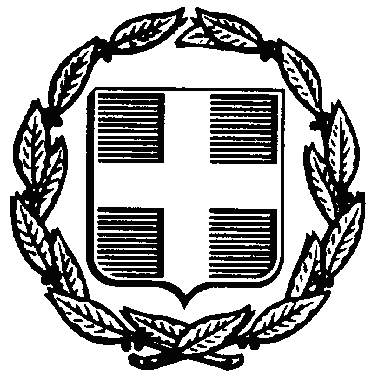 ΕΛΛΗΝΙΚΗ ΔΗΜΟΚΡΑΤΙΑΝΟΜΟΣ ΑΤΤΙΚΗΣΔΗΜΟΣ ΣΠΑΤΩΝ – ΑΡΤΕΜΙΔΟΣΓΡΑΦΕΙΟ ΔΗΜΑΡΧΟΥ τηλ.: 2132007300ΕΚΤΑΚΤΗ  ΑΝΑΚΟΙΝΩΣΗΟ Δήμος Σπάτων – Αρτέμιδος ενημερώνει ότι ενόψει της επικείμενης κακοκαιρίας:Α. Οι θερμαινόμενοι χώροι που θα λειτουργήσουν  για το κοινό είναι οι εξής:Τρίτη 30/1/2024 στα Σπάτα :     Α΄  ΚΑΠΗ  Σπάτων  στην πάροδο Βασ. Παύλου - ώρες λειτουργίας από 08:00 έως 20:00,    τηλ. 210 6630551. Τρίτη 30/1/2024 στην Αρτέμιδα :  Α΄ ΚΑΠΗ Αρτέμιδος στην συμβολή των οδών Υπαπαντής & Δημοκρατίας - ώρες λειτουργίας  από 08:00 έως 20:00, τηλ. 22940 40079.Β. Διάθεση ΑΛΑΤΟΣ  (εφόσον παραστεί ανάγκη) στο Κεντρικό Δημαρχείο Σπάτων και στο Δημοτικό Κατάστημα Αρτέμιδος.Γ. Τηλέφωνα  έκτακτης ανάγκης:   ΔΗΜΟΣ :2132007375  ΔΗΜΟΤΙΚΗ ΑΣΤΥΝΟΜΙΑ : 6976764969 ΑΙΡΕΤΟΣ ΠΡΟΪΣΤΑΜΕΝΟΣ : 6974040424Ο Αντιδήμαρχος Πολιτικής ΠροστασίαςΠΕΤΡΟΣ Ι.ΠΟΥΛΑΚΗΣ